 	Kontaktinformasjoner elev og foresatte
Oslo 2020/21Skolen trenger oppdaterte kontaktinformasjoner på elev og foresatte. Informasjonene er viktig for kontakten mellom skole og hjem, og for at meldinger fra skolen kommer til riktige adresser. Vi ber om at dere fyller ut alle punktene i dette skjemaet Bruk STORE BOKSTAVER.Kontakt informasjon om foresatte:Snu arketLest, forstått og levert signerte skjemaer og instrukserUnderskrifter:Dato:……./……..2020Besøksadresse: Fyrstikkalleen 21, 0661 Oslo, Postadresse: Boks 6660 Etterstad, 0609 Oslo, Epost: fyrstikkalleen@ude.oslo.kommune.noLeveres kontaktlærer første skoleuke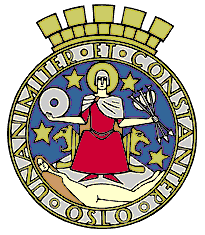 Oslo kommuneUtdanningsetatenFyrstikkalleen skole – F21Fødsels- og personnummer:Fødsels- og personnummer:Fornavn:Etternavn:Hjemmeadresse:Postnummer og poststed:Elevens mobiltelefon:Elevens telefon på hjemmeadresse:Statsborgerskap:Morsmål:Hvilke skole gikk du på i 2019/20?Hvilke skole gikk du på i 2019/20?Sykdom skolen eventuelt bør vite om:Medisiner:Sykdom skolen eventuelt bør vite om:Medisiner:Andre opplysninger:Andre opplysninger:Foresatt 1: Den som eventuelle meldinger fra skolen skal sendes til dersom eleven er under 18 årElever over 18 år oppgir en person vi kan kontakte ved plutselig sykdom eller ulykker på skolenForesatt 1: Den som eventuelle meldinger fra skolen skal sendes til dersom eleven er under 18 årElever over 18 år oppgir en person vi kan kontakte ved plutselig sykdom eller ulykker på skolenForesatt 1: Den som eventuelle meldinger fra skolen skal sendes til dersom eleven er under 18 årElever over 18 år oppgir en person vi kan kontakte ved plutselig sykdom eller ulykker på skolenForesatt 1: Den som eventuelle meldinger fra skolen skal sendes til dersom eleven er under 18 årElever over 18 år oppgir en person vi kan kontakte ved plutselig sykdom eller ulykker på skolenFornavn:Fornavn:Etternavn:Etternavn:Fødsels- og personnummer:Fødsels- og personnummer:Slektskap: (mor, far, stefar, bror etc.)Slektskap: (mor, far, stefar, bror etc.)Hjemmeadresse:Hjemmeadresse:Postnummer og poststed:Postnummer og poststed:Mobilnummer:Telefon hjemme:Telefon hjemme:Telefon jobb:E-postadresse:E-postadresse:E-postadresse:E-postadresse:Morsmål: Morsmål: Behov for tolk ved møte. Behov for tolk ved møte. Foresatt 2: En person skolen kan kontakte hvis vi ikke får kontakt med foresatt 1.Foresatt 2: En person skolen kan kontakte hvis vi ikke får kontakt med foresatt 1.Foresatt 2: En person skolen kan kontakte hvis vi ikke får kontakt med foresatt 1.Foresatt 2: En person skolen kan kontakte hvis vi ikke får kontakt med foresatt 1.Fornavn:Fornavn:Etternavn:Etternavn:Fødsels- og personnummer:Fødsels- og personnummer:Slektskap: (mor, far, stefar, bror etc.)Slektskap: (mor, far, stefar, bror etc.)Hjemmeadresse:Hjemmeadresse:Postnummer og poststed:Postnummer og poststed:Mobilnummer:Telefon hjemme:Telefon hjemme:Telefon jobb:E-postadresse:E-postadresse:E-postadresse:E-postadresse:Morsmål: Morsmål: Behov for tolk ved møte. Behov for tolk ved møte. Det oppstår av og til situasjoner der vi trenger bekreftelse på om eleven kan delta i en aktivitet eller ikke. I praksis er det lite hensiktsmessig å kontakte dere hver gang slike situasjoner oppstår. Vi har derfor listet opp noen punkter nedenfor hvor vi ber dere krysse av dersom dere gir deres samtykke.Det oppstår av og til situasjoner der vi trenger bekreftelse på om eleven kan delta i en aktivitet eller ikke. I praksis er det lite hensiktsmessig å kontakte dere hver gang slike situasjoner oppstår. Vi har derfor listet opp noen punkter nedenfor hvor vi ber dere krysse av dersom dere gir deres samtykke.Det oppstår av og til situasjoner der vi trenger bekreftelse på om eleven kan delta i en aktivitet eller ikke. I praksis er det lite hensiktsmessig å kontakte dere hver gang slike situasjoner oppstår. Vi har derfor listet opp noen punkter nedenfor hvor vi ber dere krysse av dersom dere gir deres samtykke.Tillatelse til å publisere bilder av eleven/elevprosjekt ifbm. medieoppslag eller på skolens hjemmeside.JA  NEI  Tillatelse til å distribuere klasseliste med mailadresser og mobilnr til elever/foresatte i klassen.JANEITillatelse til at eleven kan delta i anonyme spørreundersøkelser som omhandler skolesituasjonen.JANEIKan bli fotografert/filmet/intervjuet i ulike situasjoner på skolen, i aktivitet, arbeid, på turer etc. (til internt bruk i hyggelige sammenhenger)JANEIKan bruke offentlig transportmiddel ifm. prosjekter i skolen regi på egenhåndJANEITillatelse til å dra hjem på egenhånd etter klasseekskursjoner (ungdomstrinnet)JANEIKan forlate skolens område i friminutt og mellomtimer (ungdomstrinnet)JANEIKan delta på bading ifm. utflukter (ungdomstrinnet)JANEIKan låne bøker på skolebiblioteket (ungdomstrinnet)JANEIFylt ut og levert valgfagslapp (ungdomstrinnet)JANEIJeg har levert vitnemål (Videregående)JANEIHar lest og forstått skolens ordens og oppførselsreglementJANEIHar lest og forstått branninstrukser for F21JANEIHar lest og forstått utlånskontrakt for pc/mac og skolebøkerJANEIElevForesatt 1Foresatt 2